购买文件登记表 ---------------------------------------------------------------------------------------------------------------------------------标书收款账户信息项目名称项目编号包组号单位名称经办人姓名手机号码邮箱办公电话备注购买时间：     年    月    日购买时间：     年    月    日购买时间：     年    月    日电汇账户信息微信支付二维码（1）开户银行：工行深圳高新园支行（2）账户名称：广东国和采购咨询有限公司（3）账  号：4000091919100467041 （4）邮    箱：ghzxsz@163.com注：只接受以投标人名义的汇款，不接受个人的汇款及其它款项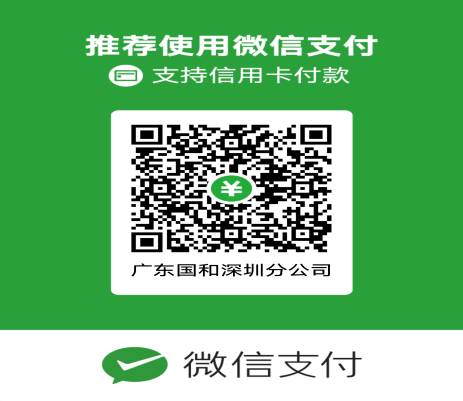 注：请在支付时备注公司简称及项目编号后4位数字